Lee en voz altaMi padre es farero.Enciende y apaga las luces que guían a los marineros.1-Escribe una palabra conga______________       gue_____________go______________       gui______________gu_____________2-Completa con   ga  go  gu  gue  guiami___            ____solina        ___rraman_____       fi___ra              ___santeenemi____      hormi___roa___a             al___en3-Lee en voz altaGuante-gaita-gol-juguete-monaguillo4-Escribe una frase con amigo y juguete_____________________________________________________.5-Completa las frases.guisante-gasolina-enemigo-figuraLos coches necesitan_____________.El __________es verde y redondo.Tenemos _________para el belén.Lo contrario de amigo es __________.6-Escribe dos frases para el dibujo .   Mayúscula al empezar a escribir y al final un punto. 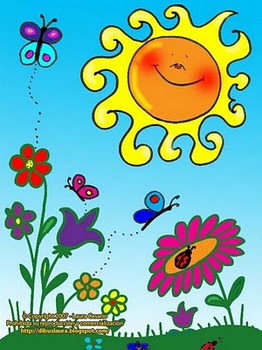 